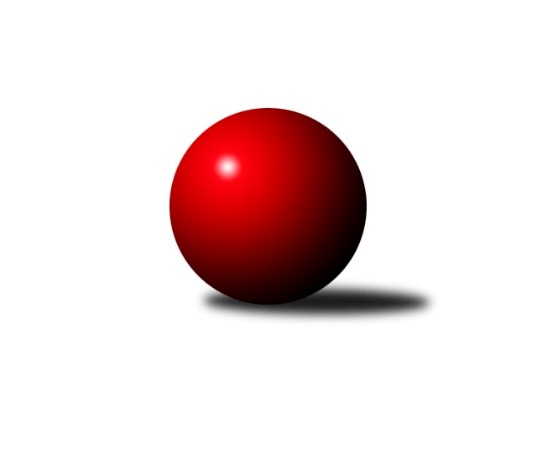 Č.12Ročník 2021/2022	29.4.2024 OP Jindřichův Hradec 2021/2022Statistika 12. kolaTabulka družstev:		družstvo	záp	výh	rem	proh	skore	sety	průměr	body	plné	dorážka	chyby	1.	TJ Jiskra Nová Bystřice B	11	10	0	1	52.5 : 13.5 	(56.5 : 31.5)	1685	20	1173	512	33.7	2.	TJ Jiskra Nová Bystřice C	10	7	0	3	37.5 : 22.5 	(45.0 : 35.0)	1611	14	1134	478	36.6	3.	TJ Kunžak C	10	6	0	4	35.0 : 25.0 	(41.0 : 39.0)	1559	12	1099	460	39.7	4.	TJ Centropen Dačice F	10	4	1	5	28.0 : 32.0 	(33.0 : 47.0)	1561	9	1110	451	43.7	5.	TJ Nová Včelnice B	10	3	1	6	24.0 : 36.0 	(40.0 : 40.0)	1563	7	1104	458	39.7	6.	TJ Slovan Jindřichův Hradec B	10	3	0	7	22.0 : 38.0 	(36.0 : 44.0)	1485	6	1075	409	55	7.	TJ Sokol Slavonice C	11	2	0	9	17.0 : 49.0 	(36.5 : 51.5)	1533	4	1090	443	46.5Tabulka doma:		družstvo	záp	výh	rem	proh	skore	sety	průměr	body	maximum	minimum	1.	TJ Jiskra Nová Bystřice B	6	6	0	0	32.0 : 4.0 	(33.0 : 15.0)	1711	12	1760	1633	2.	TJ Jiskra Nová Bystřice C	5	5	0	0	25.0 : 5.0 	(25.0 : 15.0)	1639	10	1712	1555	3.	TJ Centropen Dačice F	5	4	1	0	24.0 : 6.0 	(24.0 : 16.0)	1610	9	1654	1575	4.	TJ Kunžak C	5	3	0	2	19.0 : 11.0 	(20.5 : 19.5)	1583	6	1635	1537	5.	TJ Slovan Jindřichův Hradec B	5	3	0	2	16.5 : 13.5 	(22.0 : 18.0)	1521	6	1540	1506	6.	TJ Nová Včelnice B	5	2	0	3	13.0 : 17.0 	(21.0 : 19.0)	1618	4	1707	1545	7.	TJ Sokol Slavonice C	5	2	0	3	13.0 : 17.0 	(18.5 : 21.5)	1543	4	1614	1457Tabulka venku:		družstvo	záp	výh	rem	proh	skore	sety	průměr	body	maximum	minimum	1.	TJ Jiskra Nová Bystřice B	5	4	0	1	20.5 : 9.5 	(23.5 : 16.5)	1670	8	1766	1589	2.	TJ Kunžak C	5	3	0	2	16.0 : 14.0 	(20.5 : 19.5)	1554	6	1628	1442	3.	TJ Jiskra Nová Bystřice C	5	2	0	3	12.5 : 17.5 	(20.0 : 20.0)	1615	4	1674	1497	4.	TJ Nová Včelnice B	5	1	1	3	11.0 : 19.0 	(19.0 : 21.0)	1549	3	1630	1473	5.	TJ Slovan Jindřichův Hradec B	5	0	0	5	5.5 : 24.5 	(14.0 : 26.0)	1475	0	1540	1389	6.	TJ Centropen Dačice F	5	0	0	5	4.0 : 26.0 	(9.0 : 31.0)	1549	0	1608	1478	7.	TJ Sokol Slavonice C	6	0	0	6	4.0 : 32.0 	(18.0 : 30.0)	1531	0	1623	1407Tabulka podzimní části:		družstvo	záp	výh	rem	proh	skore	sety	průměr	body	doma	venku	1.	TJ Jiskra Nová Bystřice B	6	6	0	0	32.5 : 3.5 	(32.5 : 15.5)	1697	12 	4 	0 	0 	2 	0 	0	2.	TJ Jiskra Nová Bystřice C	6	5	0	1	25.0 : 11.0 	(28.0 : 20.0)	1653	10 	3 	0 	0 	2 	0 	1	3.	TJ Kunžak C	6	4	0	2	23.0 : 13.0 	(29.0 : 19.0)	1587	8 	1 	0 	1 	3 	0 	1	4.	TJ Nová Včelnice B	6	2	0	4	14.0 : 22.0 	(24.0 : 24.0)	1542	4 	1 	0 	3 	1 	0 	1	5.	TJ Slovan Jindřichův Hradec B	6	2	0	4	14.0 : 22.0 	(22.0 : 26.0)	1502	4 	2 	0 	1 	0 	0 	3	6.	TJ Centropen Dačice F	6	2	0	4	12.0 : 24.0 	(15.0 : 33.0)	1558	4 	2 	0 	0 	0 	0 	4	7.	TJ Sokol Slavonice C	6	0	0	6	5.5 : 30.5 	(17.5 : 30.5)	1490	0 	0 	0 	3 	0 	0 	3Tabulka jarní části:		družstvo	záp	výh	rem	proh	skore	sety	průměr	body	doma	venku	1.	TJ Jiskra Nová Bystřice B	5	4	0	1	20.0 : 10.0 	(24.0 : 16.0)	1675	8 	2 	0 	0 	2 	0 	1 	2.	TJ Centropen Dačice F	4	2	1	1	16.0 : 8.0 	(18.0 : 14.0)	1593	5 	2 	1 	0 	0 	0 	1 	3.	TJ Jiskra Nová Bystřice C	4	2	0	2	12.5 : 11.5 	(17.0 : 15.0)	1580	4 	2 	0 	0 	0 	0 	2 	4.	TJ Kunžak C	4	2	0	2	12.0 : 12.0 	(12.0 : 20.0)	1504	4 	2 	0 	1 	0 	0 	1 	5.	TJ Sokol Slavonice C	5	2	0	3	11.5 : 18.5 	(19.0 : 21.0)	1583	4 	2 	0 	0 	0 	0 	3 	6.	TJ Nová Včelnice B	4	1	1	2	10.0 : 14.0 	(16.0 : 16.0)	1624	3 	1 	0 	0 	0 	1 	2 	7.	TJ Slovan Jindřichův Hradec B	4	1	0	3	8.0 : 16.0 	(14.0 : 18.0)	1479	2 	1 	0 	1 	0 	0 	2 Zisk bodů pro družstvo:		jméno hráče	družstvo	body	zápasy	v %	dílčí body	sety	v %	1.	Jan Baudyš 	TJ Jiskra Nová Bystřice B 	8	/	8	(100%)	14	/	16	(88%)	2.	Richard Paul 	TJ Jiskra Nová Bystřice B 	6.5	/	10	(65%)	10	/	20	(50%)	3.	Vladimír Klíma 	TJ Nová Včelnice B 	6	/	7	(86%)	10	/	14	(71%)	4.	Jaroslav Běhoun 	TJ Jiskra Nová Bystřice B 	6	/	8	(75%)	12	/	16	(75%)	5.	Marcela Chramostová 	TJ Kunžak C 	6	/	8	(75%)	9.5	/	16	(59%)	6.	Vlastimil Škrabal 	TJ Kunžak C 	6	/	8	(75%)	9	/	16	(56%)	7.	Jiří Mertl 	TJ Jiskra Nová Bystřice C 	6	/	9	(67%)	11.5	/	18	(64%)	8.	Stanislav Musil 	TJ Centropen Dačice F 	6	/	9	(67%)	10	/	18	(56%)	9.	Marie Škodová 	TJ Slovan Jindřichův Hradec B 	5.5	/	7	(79%)	9	/	14	(64%)	10.	Veronika Pýchová 	TJ Jiskra Nová Bystřice C 	5	/	7	(71%)	9	/	14	(64%)	11.	Pavel Holzäpfel 	TJ Centropen Dačice F 	5	/	7	(71%)	7	/	14	(50%)	12.	Jan Havlíček ml.	TJ Jiskra Nová Bystřice B 	5	/	8	(63%)	8	/	16	(50%)	13.	Libuše Hanzalíková 	TJ Kunžak C 	5	/	10	(50%)	12	/	20	(60%)	14.	Jan Mol 	TJ Jiskra Nová Bystřice C 	4.5	/	7	(64%)	8	/	14	(57%)	15.	Josef Petrik 	TJ Sokol Slavonice C 	4	/	5	(80%)	8	/	10	(80%)	16.	Jiří Kačo 	TJ Slovan Jindřichův Hradec B 	4	/	6	(67%)	8	/	12	(67%)	17.	Radka Burianová 	TJ Kunžak C 	4	/	8	(50%)	6	/	16	(38%)	18.	František Běhůnek 	TJ Sokol Slavonice C 	4	/	11	(36%)	9.5	/	22	(43%)	19.	Jan Šebera 	TJ Nová Včelnice B 	3	/	5	(60%)	7	/	10	(70%)	20.	Dagmar Stránská 	TJ Jiskra Nová Bystřice B 	3	/	5	(60%)	4.5	/	10	(45%)	21.	Ondřej Kubeš 	TJ Sokol Slavonice C 	3	/	7	(43%)	8	/	14	(57%)	22.	Miloš Veselý 	TJ Centropen Dačice F 	3	/	8	(38%)	7	/	16	(44%)	23.	Petra Mertlová 	TJ Jiskra Nová Bystřice C 	2	/	2	(100%)	4	/	4	(100%)	24.	Tomáš Kopáček 	TJ Jiskra Nová Bystřice B 	2	/	3	(67%)	4	/	6	(67%)	25.	Lukáš Lavička 	TJ Nová Včelnice B 	2	/	3	(67%)	3	/	6	(50%)	26.	Martin Novák 	TJ Slovan Jindřichův Hradec B 	2	/	5	(40%)	5	/	10	(50%)	27.	Martin Kovalčík 	TJ Nová Včelnice B 	2	/	5	(40%)	4.5	/	10	(45%)	28.	Milan Švec 	TJ Jiskra Nová Bystřice C 	2	/	5	(40%)	3.5	/	10	(35%)	29.	Jovana Vilímková 	TJ Kunžak C 	2	/	6	(33%)	4.5	/	12	(38%)	30.	Josef Ivan 	TJ Jiskra Nová Bystřice C 	2	/	7	(29%)	6	/	14	(43%)	31.	Lubomír Náměstek 	TJ Centropen Dačice F 	2	/	7	(29%)	4	/	14	(29%)	32.	Jaroslav Vrzal 	TJ Slovan Jindřichův Hradec B 	2	/	7	(29%)	4	/	14	(29%)	33.	František Hána 	TJ Nová Včelnice B 	2	/	8	(25%)	4.5	/	16	(28%)	34.	Jiří Matouš 	TJ Centropen Dačice F 	2	/	8	(25%)	4	/	16	(25%)	35.	Stanislav Koros 	TJ Slovan Jindřichův Hradec B 	1.5	/	8	(19%)	6	/	16	(38%)	36.	František Šotola 	TJ Jiskra Nová Bystřice B 	1	/	1	(100%)	2	/	2	(100%)	37.	Josef Jirků 	TJ Slovan Jindřichův Hradec B 	1	/	1	(100%)	1	/	2	(50%)	38.	Rudolf Borovský 	TJ Sokol Slavonice C 	1	/	2	(50%)	3	/	4	(75%)	39.	Pavel Novák 	TJ Jiskra Nová Bystřice C 	1	/	2	(50%)	1	/	4	(25%)	40.	Jiří Hembera 	TJ Nová Včelnice B 	1	/	4	(25%)	5	/	8	(63%)	41.	Jiří Dvořák 	TJ Nová Včelnice B 	1	/	5	(20%)	4	/	10	(40%)	42.	Milena Žampachová 	TJ Sokol Slavonice C 	0.5	/	5	(10%)	2	/	10	(20%)	43.	Matyáš Doležal 	TJ Centropen Dačice F 	0	/	1	(0%)	1	/	2	(50%)	44.	Tomáš Cvček 	TJ Sokol Slavonice C 	0	/	2	(0%)	2	/	4	(50%)	45.	Hana Drobiličová 	TJ Sokol Slavonice C 	0	/	2	(0%)	2	/	4	(50%)	46.	Lucie Kvapilová 	TJ Sokol Slavonice C 	0	/	2	(0%)	0	/	4	(0%)	47.	Josef Smažil 	TJ Sokol Slavonice C 	0	/	4	(0%)	1	/	8	(13%)	48.	Lenka Pudilová 	TJ Slovan Jindřichův Hradec B 	0	/	5	(0%)	2	/	10	(20%)Průměry na kuželnách:		kuželna	průměr	plné	dorážka	chyby	výkon na hráče	1.	TJ Nová Včelnice, 1-2	1629	1140	489	33.8	(407.4)	2.	TJ Jiskra Nová Bystřice, 1-4	1617	1137	479	41.2	(404.3)	3.	TJ Kunžak, 1-2	1578	1107	470	42.7	(394.6)	4.	TJ Centropen Dačice, 1-4	1577	1121	456	43.8	(394.5)	5.	TJ Sokol Slavonice, 1-4	1554	1113	440	45.4	(388.5)	6.	TJ Jindřichův Hradec, 1-2	1510	1095	415	46.5	(377.7)Nejlepší výkony na kuželnách:TJ Nová Včelnice, 1-2TJ Jiskra Nová Bystřice B	1745	5. kolo	Jiří Mertl 	TJ Jiskra Nová Bystřice C	466	3. koloTJ Nová Včelnice B	1707	11. kolo	Jaroslav Běhoun 	TJ Jiskra Nová Bystřice B	456	5. koloTJ Jiskra Nová Bystřice C	1674	3. kolo	František Hána 	TJ Nová Včelnice B	452	3. koloTJ Nová Včelnice B	1632	3. kolo	Jan Šebera 	TJ Nová Včelnice B	448	11. koloTJ Nová Včelnice B	1630	1. kolo	Josef Petrik 	TJ Sokol Slavonice C	442	11. koloTJ Sokol Slavonice C	1623	11. kolo	Richard Paul 	TJ Jiskra Nová Bystřice B	440	5. koloTJ Centropen Dačice F	1608	1. kolo	Stanislav Musil 	TJ Centropen Dačice F	430	1. koloTJ Nová Včelnice B	1578	5. kolo	Jiří Dvořák 	TJ Nová Včelnice B	426	11. koloTJ Kunžak C	1552	7. kolo	Dagmar Stránská 	TJ Jiskra Nová Bystřice B	426	5. koloTJ Nová Včelnice B	1545	7. kolo	Jan Havlíček ml.	TJ Jiskra Nová Bystřice B	423	5. koloTJ Jiskra Nová Bystřice, 1-4TJ Jiskra Nová Bystřice B	1760	1. kolo	Jan Havlíček ml.	TJ Jiskra Nová Bystřice B	478	4. koloTJ Jiskra Nová Bystřice B	1750	6. kolo	Richard Paul 	TJ Jiskra Nová Bystřice B	472	1. koloTJ Jiskra Nová Bystřice B	1738	4. kolo	Petra Mertlová 	TJ Jiskra Nová Bystřice C	463	1. koloTJ Jiskra Nová Bystřice C	1712	4. kolo	Josef Petrik 	TJ Sokol Slavonice C	460	9. koloTJ Jiskra Nová Bystřice B	1696	12. kolo	Jan Baudyš 	TJ Jiskra Nová Bystřice B	459	6. koloTJ Jiskra Nová Bystřice B	1691	9. kolo	Jan Baudyš 	TJ Jiskra Nová Bystřice B	457	1. koloTJ Jiskra Nová Bystřice C	1673	8. kolo	Jaroslav Běhoun 	TJ Jiskra Nová Bystřice B	455	6. koloTJ Jiskra Nová Bystřice C	1658	1. kolo	Josef Ivan 	TJ Jiskra Nová Bystřice C	448	4. koloTJ Jiskra Nová Bystřice C	1643	2. kolo	Richard Paul 	TJ Jiskra Nová Bystřice B	443	9. koloTJ Jiskra Nová Bystřice B	1633	3. kolo	Jiří Mertl 	TJ Jiskra Nová Bystřice C	442	2. koloTJ Kunžak, 1-2TJ Jiskra Nová Bystřice B	1766	10. kolo	Jaroslav Běhoun 	TJ Jiskra Nová Bystřice B	465	10. koloTJ Jiskra Nová Bystřice C	1644	6. kolo	Jan Baudyš 	TJ Jiskra Nová Bystřice B	462	10. koloTJ Kunžak C	1635	2. kolo	Jan Havlíček ml.	TJ Jiskra Nová Bystřice B	441	10. koloTJ Kunžak C	1596	8. kolo	Vlastimil Škrabal 	TJ Kunžak C	429	2. koloTJ Kunžak C	1583	6. kolo	Radka Burianová 	TJ Kunžak C	428	6. koloTJ Kunžak C	1565	12. kolo	Veronika Pýchová 	TJ Jiskra Nová Bystřice C	425	6. koloTJ Kunžak C	1537	10. kolo	Martin Novák 	TJ Slovan Jindřichův Hradec B	423	12. koloTJ Sokol Slavonice C	1503	8. kolo	Vlastimil Škrabal 	TJ Kunžak C	423	10. koloTJ Slovan Jindřichův Hradec B	1478	12. kolo	Libuše Hanzalíková 	TJ Kunžak C	419	8. koloTJ Centropen Dačice F	1478	2. kolo	Marcela Chramostová 	TJ Kunžak C	418	2. koloTJ Centropen Dačice, 1-4TJ Centropen Dačice F	1654	5. kolo	Pavel Holzäpfel 	TJ Centropen Dačice F	445	11. koloTJ Centropen Dačice F	1641	11. kolo	Stanislav Musil 	TJ Centropen Dačice F	440	5. koloTJ Jiskra Nová Bystřice C	1600	11. kolo	Martin Kovalčík 	TJ Nová Včelnice B	439	8. koloTJ Centropen Dačice F	1591	7. kolo	Ondřej Kubeš 	TJ Sokol Slavonice C	434	5. koloTJ Centropen Dačice F	1589	8. kolo	Miloš Veselý 	TJ Centropen Dačice F	431	5. koloTJ Sokol Slavonice C	1584	5. kolo	Jiří Mertl 	TJ Jiskra Nová Bystřice C	427	11. koloTJ Centropen Dačice F	1575	9. kolo	Miloš Veselý 	TJ Centropen Dačice F	424	8. koloTJ Nová Včelnice B	1563	8. kolo	Miloš Veselý 	TJ Centropen Dačice F	417	7. koloTJ Slovan Jindřichův Hradec B	1540	7. kolo	Veronika Pýchová 	TJ Jiskra Nová Bystřice C	411	11. koloTJ Kunžak C	1442	9. kolo	Pavel Holzäpfel 	TJ Centropen Dačice F	411	9. koloTJ Sokol Slavonice, 1-4TJ Jiskra Nová Bystřice B	1627	2. kolo	Josef Petrik 	TJ Sokol Slavonice C	435	12. koloTJ Sokol Slavonice C	1614	12. kolo	Tomáš Kopáček 	TJ Jiskra Nová Bystřice B	434	2. koloTJ Kunžak C	1614	1. kolo	Vlastimil Škrabal 	TJ Kunžak C	432	1. koloTJ Centropen Dačice F	1585	12. kolo	Stanislav Musil 	TJ Centropen Dačice F	431	12. koloTJ Sokol Slavonice C	1562	1. kolo	Ondřej Kubeš 	TJ Sokol Slavonice C	430	1. koloTJ Sokol Slavonice C	1559	10. kolo	Miloš Veselý 	TJ Centropen Dačice F	428	12. koloTJ Nová Včelnice B	1558	4. kolo	Jan Baudyš 	TJ Jiskra Nová Bystřice B	428	2. koloTJ Sokol Slavonice C	1523	2. kolo	Ondřej Kubeš 	TJ Sokol Slavonice C	422	4. koloTJ Sokol Slavonice C	1457	4. kolo	Ondřej Kubeš 	TJ Sokol Slavonice C	421	12. koloTJ Slovan Jindřichův Hradec B	1441	10. kolo	Josef Petrik 	TJ Sokol Slavonice C	419	10. koloTJ Jindřichův Hradec, 1-2TJ Jiskra Nová Bystřice B	1589	11. kolo	Stanislav Koros 	TJ Slovan Jindřichův Hradec B	424	6. koloTJ Slovan Jindřichův Hradec B	1540	3. kolo	Vladimír Klíma 	TJ Nová Včelnice B	421	6. koloTJ Kunžak C	1534	5. kolo	Jiří Kačo 	TJ Slovan Jindřichův Hradec B	418	3. koloTJ Slovan Jindřichův Hradec B	1528	6. kolo	Jaroslav Běhoun 	TJ Jiskra Nová Bystřice B	418	11. koloTJ Slovan Jindřichův Hradec B	1527	11. kolo	Veronika Pýchová 	TJ Jiskra Nová Bystřice C	417	9. koloTJ Slovan Jindřichův Hradec B	1506	9. kolo	Jiří Kačo 	TJ Slovan Jindřichův Hradec B	414	5. koloTJ Slovan Jindřichův Hradec B	1506	5. kolo	Jan Baudyš 	TJ Jiskra Nová Bystřice B	409	11. koloTJ Jiskra Nová Bystřice C	1497	9. kolo	Jiří Kačo 	TJ Slovan Jindřichův Hradec B	401	9. koloTJ Nová Včelnice B	1473	6. kolo	Radka Burianová 	TJ Kunžak C	399	5. koloTJ Sokol Slavonice C	1407	3. kolo	Marie Škodová 	TJ Slovan Jindřichův Hradec B	398	9. koloČetnost výsledků:	6.0 : 0.0	8x	5.0 : 1.0	10x	4.5 : 1.5	1x	4.0 : 2.0	5x	3.5 : 2.5	1x	3.0 : 3.0	1x	2.0 : 4.0	4x	1.5 : 4.5	1x	1.0 : 5.0	4x	0.0 : 6.0	1x